6. MEĐUNARODNI NAUČNO-STRUČNI SIMPOZIJ„EKONOMSKI RAZVOJ I PREDUZETNIŠTVO-PERSPEKTIVE I IZAZOVI“Vlašić, 08. i 09. decembra 2017. god.PRIJAVA UČEŠĆASvoje učešće na 6. Međunarodnom naučno-stručnom simpoziju prijavljujem priloženim obrascem: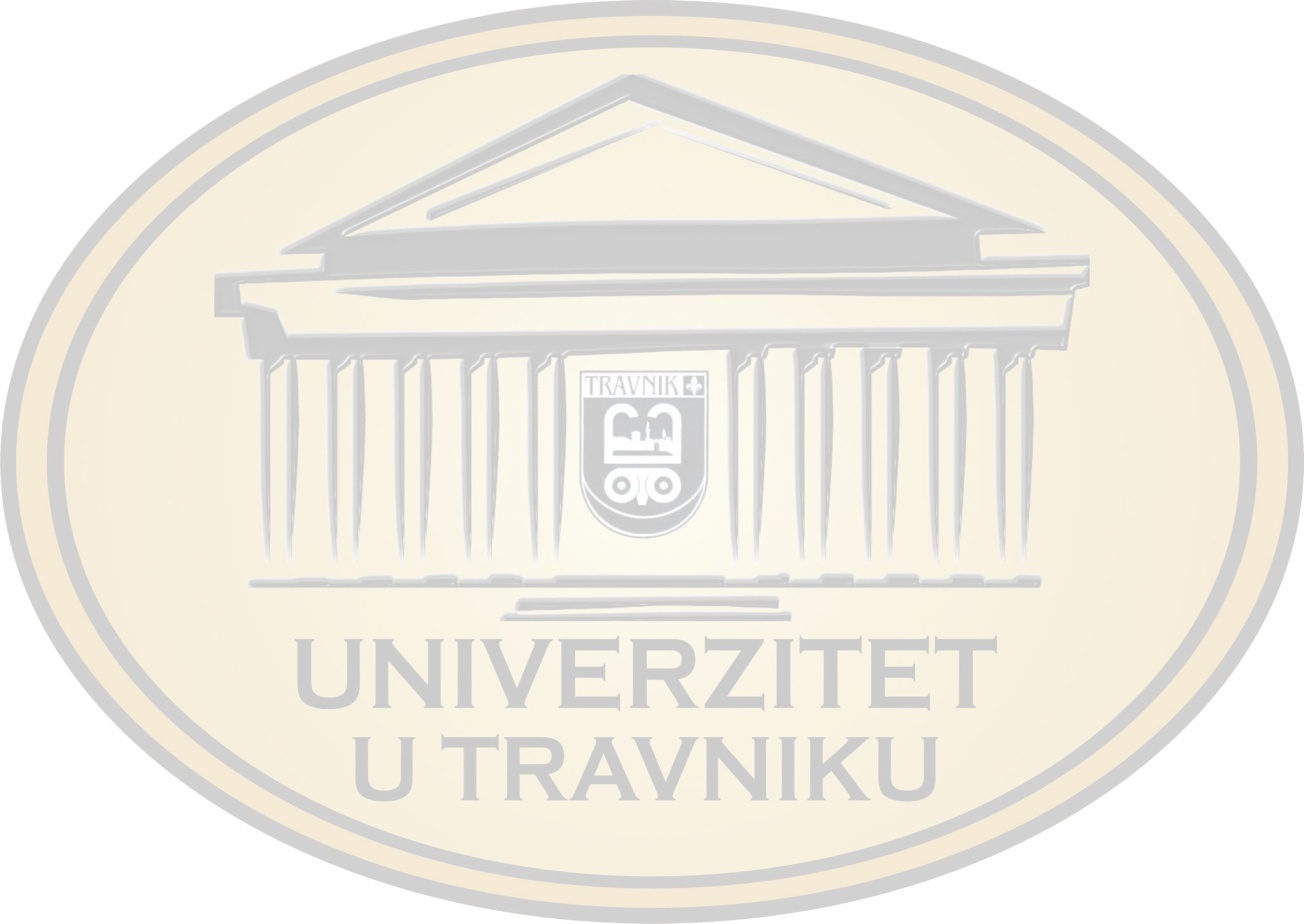          Učestvujem na simpoziju sa radom na temu:        Prijavljujem prisustvo Simpoziju sa plaćanjem kotizacije       Dokaz o uplaćenoj kotizaciji od 100 KM (50€) u prilogu       Apstrakt rada se nalazi u priloguUplata kotizacije se vrši po sljedećim upustvima:Primalac:		Fakultet za menadžment i poslovnu ekonomijuSvrha uplate:		Kotizacija za međunarodni simpozijRačun: 			338 670 221 885 9702 kod UniCredit bankeZa uplate iz inostranstva/For payments from abroad:Broj računa: 200 162 840 00SWIFT: UNCRBA22IBAN: BA39 338 670 221 885 9702Apstrakt rada na bosanskom jeziku*:Abstract of the paper*:- potrebni prostor za pisanje po potrebi povećati/if necessary increase writing space Ime/Name:Prezime/Surname:Titula/Academic title:Zanimanje/Occupation:Institucija (firma)/Institution:Adresa/Address:Telefon/Telephone number:E-mail: